Publicado en Madrid el 12/06/2018 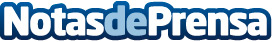 Fisioserv expone los peligros de utilizar chanclas en verano El calzado veraniego es divertido, fresco, cómodo y en apariencia inofensivo, sin embargo puede producir fascitis plantar, grietas y diversas lesiones si se utiliza más horas de lo necesario. Fisioserv, la primera clínica de fisioterapia a domicilio, explica todo lo que hay que saber sobre las amenazas que entraña el uso de estas populares y queridas prendas estivalesDatos de contacto:Fisioserv910 66 51 78Nota de prensa publicada en: https://www.notasdeprensa.es/fisioserv-expone-los-peligros-de-utilizar Categorias: Nacional Medicina Moda Sociedad Madrid http://www.notasdeprensa.es